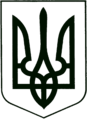 УКРАЇНА
МОГИЛІВ-ПОДІЛЬСЬКА МІСЬКА РАДА
ВІННИЦЬКОЇ ОБЛАСТІВИКОНАВЧИЙ КОМІТЕТ РІШЕННЯ№212Від 27.07.2017р.                                                             м. Могилів-ПодільськийПро визначення способу участі батька у спілкуванні та вихованні малолітньої дочки	Керуючись ст. 34 Закону України «Про місцеве самоврядування в Україні», відповідно ст.ст. 19, 150, 151, 153, 155, 157, 158, 180, 181, 185 Сімейного кодексу України, Закону України «Про органи і служби у справах дітей та спеціальні установи для дітей», постанови Кабінету Міністрів України від 24.09.2008 року №866 «Питання діяльності органів опіки та піклування, пов’язані із захистом прав дітей», розглянувши рішення комісії з питань захисту прав дитини від 19.07.2017р. № 02-28/10-01 та матеріали, що надійшли до служби у справах дітей, сім’ї та молоді міської ради,-                                    виконком міської ради ВИРІШИВ:	1. Затвердити висновок про вивчення обставин, що призвели до          виникнення спору між батьками щодо участі у вихованні малолітньої         дитини ___________________, __________________ року народження,           згідно додатку.2. Визначити спосіб участі __________________________ у спілкуванні та               вихованні малолітньої дочки  ______________________, _______________     року народження, а саме: 1 раз на тиждень за домовленістю обох батьків,     у присутності матері впродовж двох годин не порушуючи режиму     харчування та відпочинку дитини.3. Контроль за виконанням даного рішення покласти на заступника міського     голови з питань діяльності виконавчих органів Кригана В.І..                  Міський голова                                                            П. Бровко     Додаток                                                                                         до рішення виконавчого                                                                                     комітету міської ради                                                                                                                                                 від 27.07.2017 року № 212В И С Н О В О Коргану опіки та піклування при виконавчому комітеті Могилів – Подільської міської ради про визначення способу участі батька у спілкуванні та вихованні малолітньої дочки	Розглянувши заяву _________________________ та з’ясувавши обставини, що призвели до виникнення спору між батьками щодо участі у спілкуванні та вихованні малолітньої дитини ________________, _________ року народження стало відомо наступне:громадянин України _______________________, _______________ року народження, паспорт _________________, виданий Могилів-Подільським МРВ УМВС України у Вінницькій області від ____________pоку, зареєстрований за адресою: Вінницька область, Могилів – Подільський район, село ______________, вулиця ___________________. На даний час працює в Могилів – Подільській _________________________ на посаді начальника ______________________________ та має стабільний дохід у розмірі 5567,45 грн. середньомісячної заробітної плати. Його колишня дружина ___________________________, проживає в місті Могилеві – Подільському, вулиця ________________, квартира ___ разом із своєю сім’єю, де виховується двоє малолітніх дітей.Між батьками виник спір щодо участі у вихованні малолітньої дитини _________________________, ____________________ народження.Батько повідомив, що він любить свою дочку, бажає її виховувати, турбуватись про неї, дбати про її здоров’я, але мати дівчинки чинить перешкоди щодо його участі в спілкуванні, відвідуванні та вихованні їх малолітньої дитини _______________________, ________________ року народження. Дочку батько не бачив вже понад три роки, так як працював за кордоном. Також зауважив, що аліменти сплачує вчасно.                                                                                              	Мати дитини ___________________ повідомила, що вдруге вийшла заміж, тому не хоче травмувати трьох річну дочку, так як колишній чоловік залишив її ще вагітну і  дитина зовсім не знає свого біологічного батька, а батьком називає  вітчима. Щодо зустрічей батька з дочкою жінка категорично проти.  Бесіда з дитиною, щодо з’ясування обставин не проводилась так, як дівчинка не досягла того віку та рівня розвитку, за яких вона може висловлювати свою думку. 	Між батьками виник спір щодо участі у вихованні малолітньої дитини, який регулюється ст.157 Сімейного кодексу України, відповідно до норми зазначеної статті той з батьків, що проживає окремо від дитини, зобов’язаний брати участь у її вихованні і має права та особисте спілкування з нею. Крім того, той із батьків, з ким проживає дитина, не має права чинити перешкоди тому із батьків, хто проживає окремо, спілкуватися з дитиною та брати участь у її вихованні. Також відповідно до ст.ст. 11, 15 «Про охорону дитинства» батько і мати мають рівні права та обов’язки щодо своїх дітей. Предметом основної турботи та основним обов’язком батьків є забезпечення інтересів своєї дитини.Отже, комісія з питань захисту прав дитини вирішила порушити клопотання перед виконавчим комітетом міської ради про визначення способу участі _______________________________ у спілкуванні та вихованні малолітньої дочки  _____________________, ______________ року народження, а саме: 1 раз на тиждень за домовленістю обох батьків, у присутності матері впродовж двох годин не порушуючи режиму харчування та відпочинку дитини. Керуючий справами виконкому                                                  Р. Горбатюк